Name:                           Abdul wahabClass ID:                        13805Assigment:                  Radiological and cross sectional anatomySubmitted to:             Sir waqas ihsan Department:              Radiology            Spinal cord;                     Spinal cord are the long supporting structure of the body , it is divide into cervical                      ,thorasic and lumbar spine.            Cervical spine;                                          The neck are also called cervical spine ,it is a well enginered structure of bone ,nerve,muscle ,ligament and tendon The cervical spine send message from the brain to controll all aspect of the bogy while also remarkbly strong flexion and allow the nect to move in all the directionThe cervical spine are 7 stacked bone called vertebre fromj C1 to C7.The topo of the cervical spine connect the skull and the bottom connect to the upper back at about shoulder level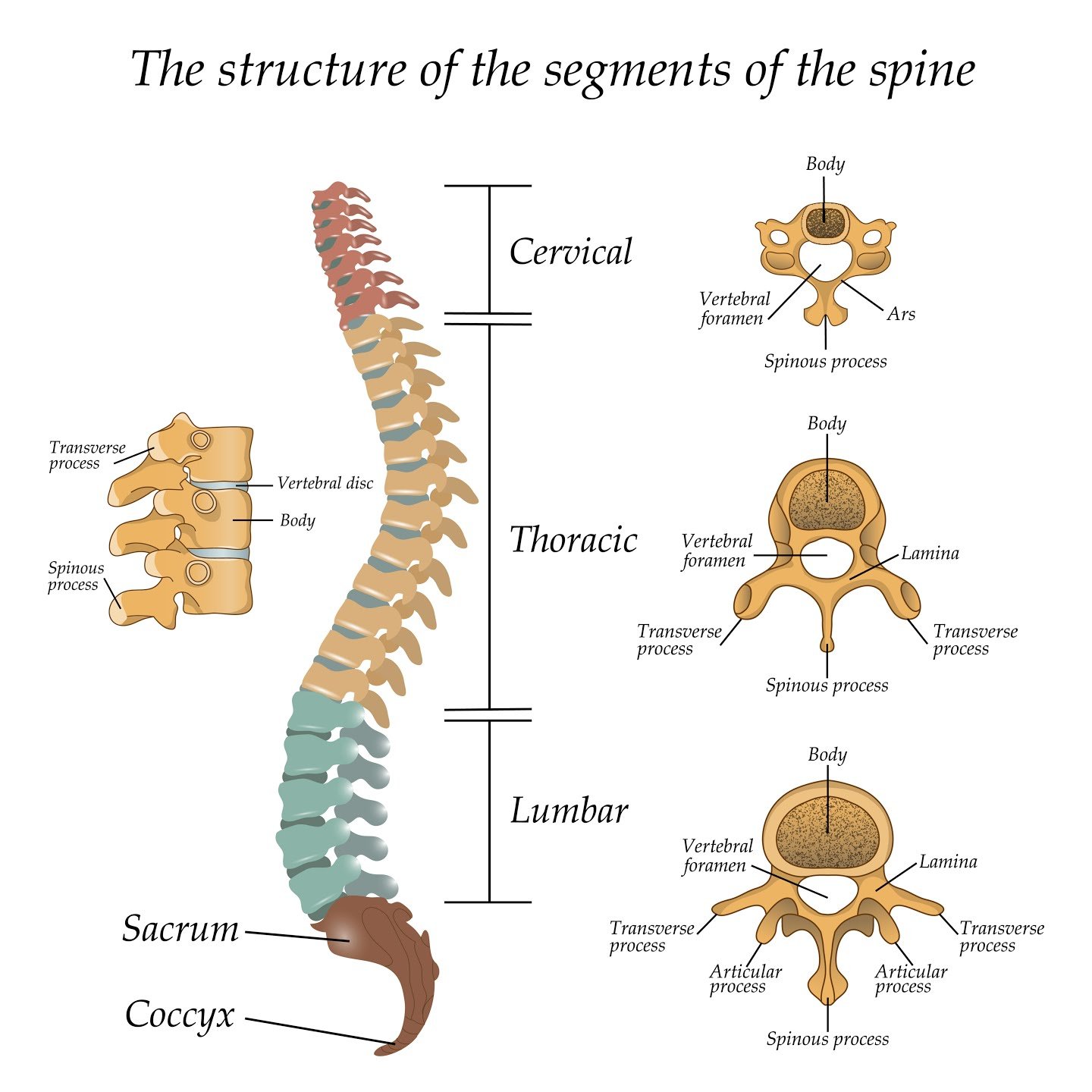 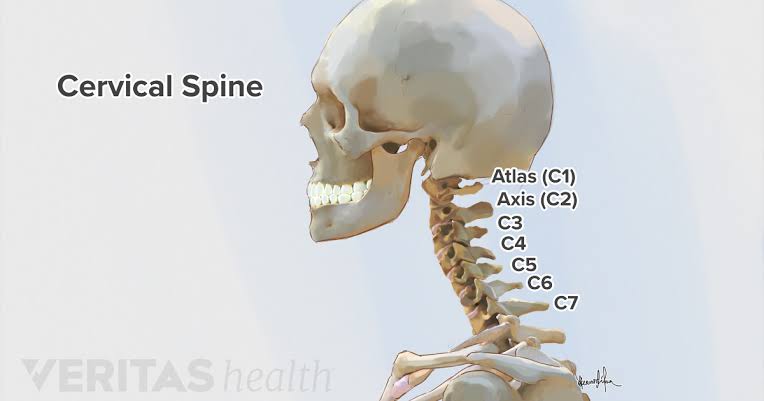               Role of cervical spine;Protecting the spinal cord; The spinal cord is a bundle of nerve that extend from the brain and runs to the cervical spine .Supporting the head and its movement;The cervical spine can handle a heave load , as the head weight on average between 10 to 13 pounds Facilitating flow of blood to the brain;Small hole in a transverse in the cervical spine provide a passage way for the vertebral arteries to carry blood to the brain              Movement of the cervical spine;                                                                                      The cervical spine is the most mobile region of the spine,heat and neck movement tytpically involve the following movementFlexion;        the cervical spine bend directly forward with the chin tilting downExtention;                                                                                                                                           The cervical spine can move directly backward with thw chin tilting up,neck extention is common when performing over head workRotation;The cervical spine and head turn to one side.neck rotayion is particularly usefull when trying to look to the sides and over the shoulderLateral flexion;The cervical spine bend to the one side with the ear moning toward the shoulder               Atlas and Axis; Atlas;              The atlas is a first cervical vertebra and articulation with the acciput of the head and axis It is differ from the other cervical  vertebrae  in that has no vertebral body and no spinous proces instead ,the atlas has lateral masses which are cinnected by an anterior and posterior archAxis;                          The axis C2 is easily identifiable due to its dens which extend suoeriorly from the anterior portion of the vertebreaThe axis also cantain superior articular facets ,which articulate with the inferior areticular facets of the atlas to form thre two lateral altano axial joints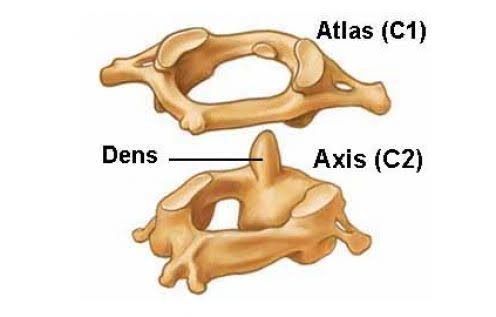                 Basic function of the cervical vertebrea;     C1,C2,and C3 provide motor function to the head and neck as well as sensation from the top of our scalp to the sides of ypu faces C4 enable you to shrug your shoulders  automitically causes the diphragm to contract with the breatingC5 enable various upper body movemevt like lifting your shoulder and flexing your bicepsC6 allow you to move your wrists and flex ypur biceps and also provide sensation of the inner side of your forearms and handsC7 power the triceps muscle on the back of ypur upper arms and transmit sensation along the back of the arms and down to the middle  finger                                                  Cervical spine images in MRI;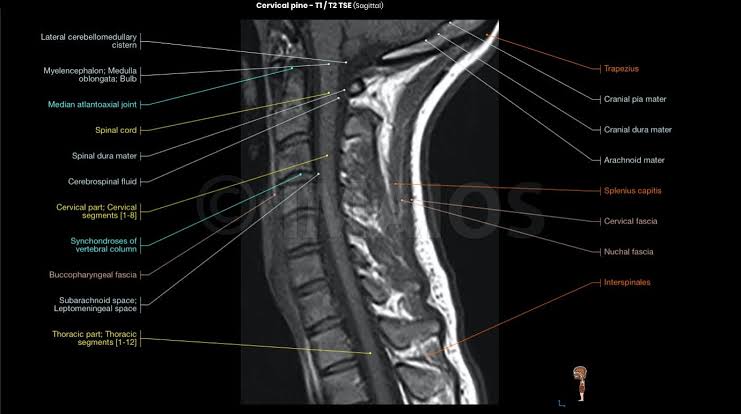 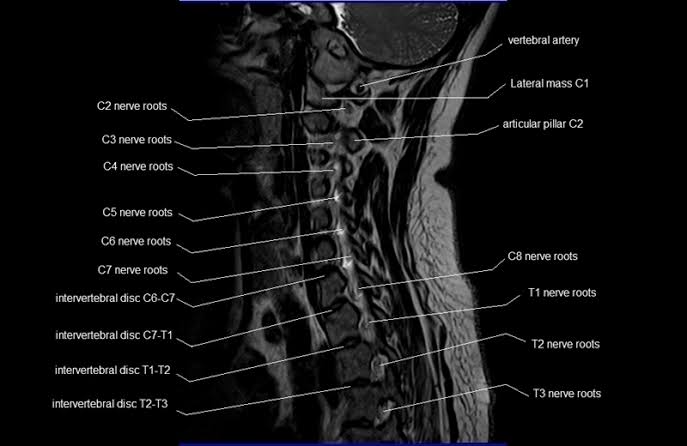 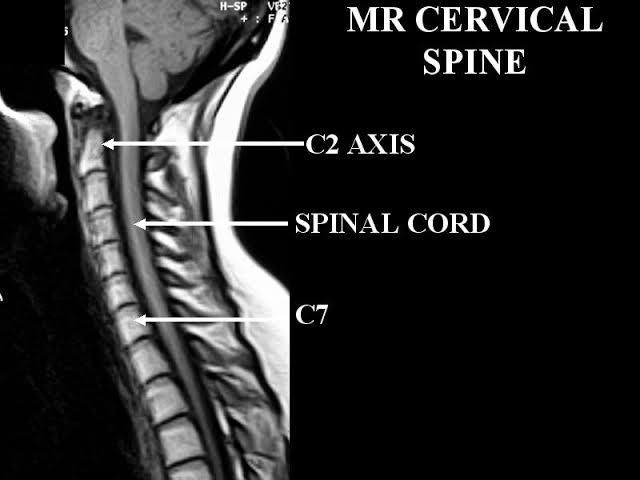                                 Cervical spine images on CT Scan; 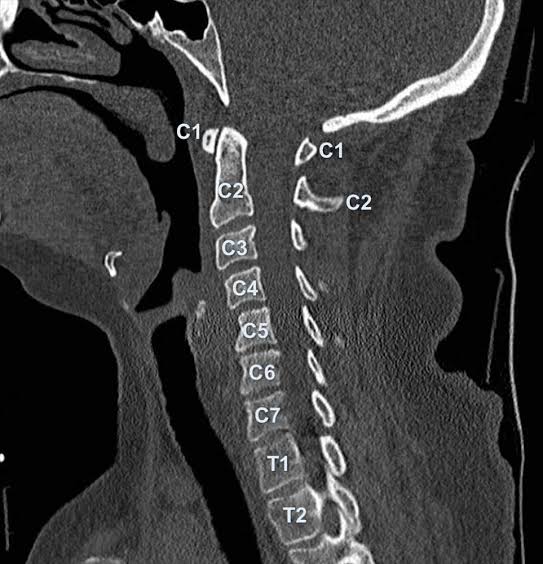 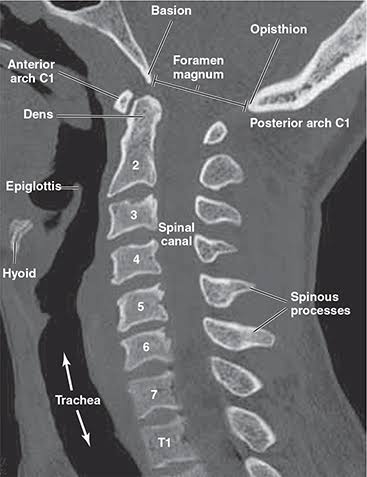 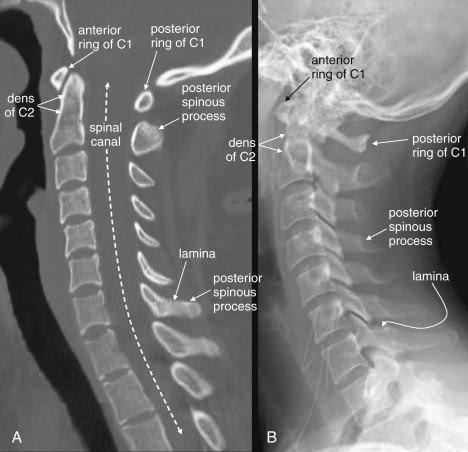                        Cervical spine images on 3D Scan; 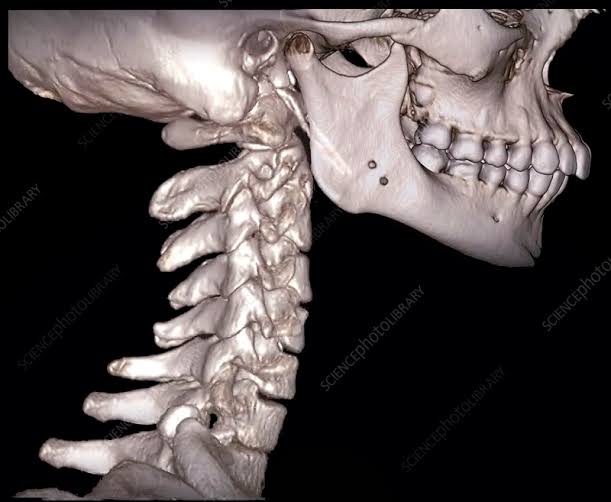 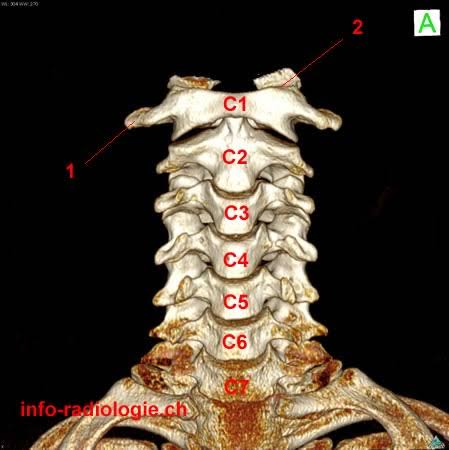          Thorasic spine;                                                      The thorasic spine is the longest complex  region of the spine ,it connect the cervical spine above and lumber spine belowIt is the only region of the spina cord which attached to the rib cage The thorasic spine   are 12 in number and start fron T1 below the C7 and uoto T12 above the L1 and each is seperated ofinter vertebral disc.Whev viewed from the side a normal forward curvature called kypotic  curve is seen  besause the ribs are attach to the thorasic spines .This section of the spine is strong and stabalizing with less range of motion than cervical spine and also tje thorsic spine are less pron to injury than any other section of the spine.Along with the sternem and ribs , the thorasic spines form par od the thorasic cade ,this bonny structure  help to protect the internal viscreas such as a heart,lungs and esopagus 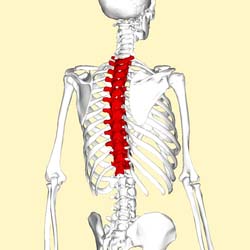 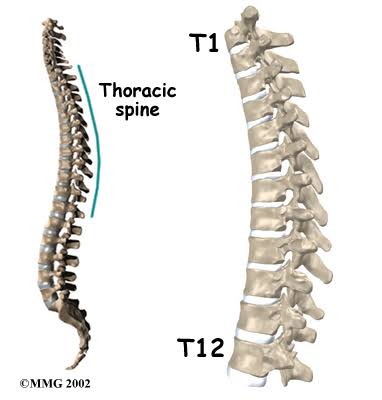 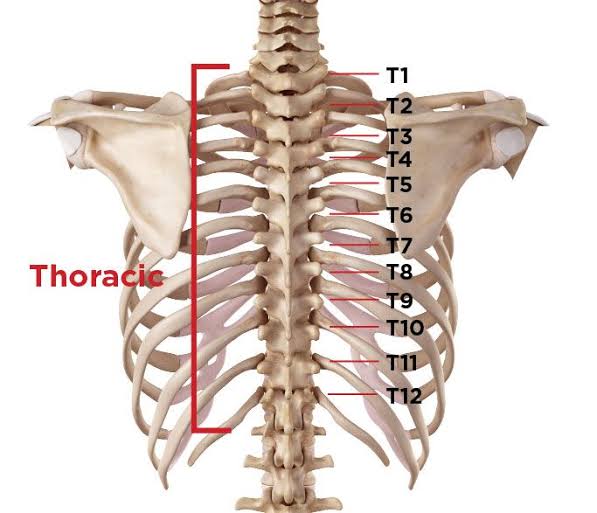               Types of thorasic spinal dissorder; Vertebral comprassion fracture VCF;                                                                 It can causes one or more bony bodies to flatten or become  wedge shaped resulting in spinal cord and nerve compression .sudden and acute back poin in associated with a VCFDifferent type os scoliosis;                                              It is an abnormaL side to side carvature of the spine                   3.    Abnormal kyposis;                It is an exaggerated amount of forward thorasic spinal carvature of the spine    Thorasic spine images on MRI;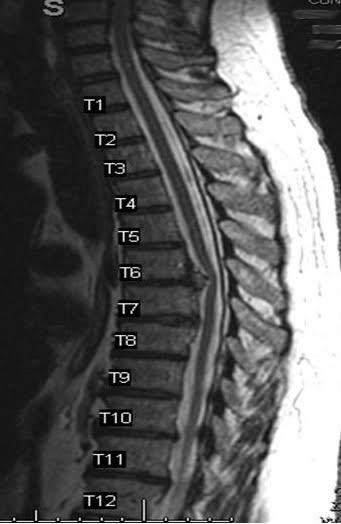 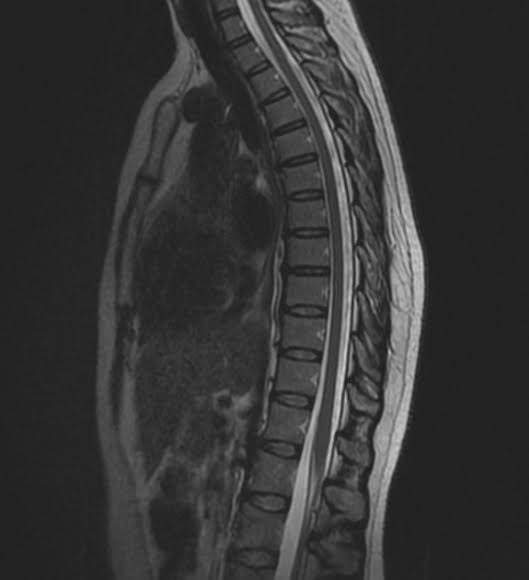     Thorasic spine images on CT scan;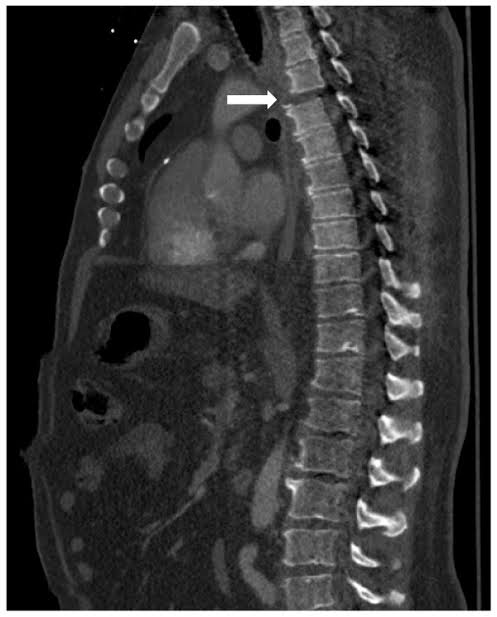 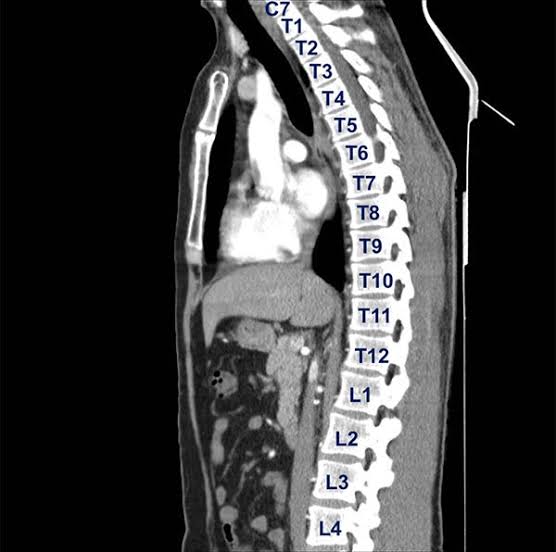    Thorasic spine images on 3D scan;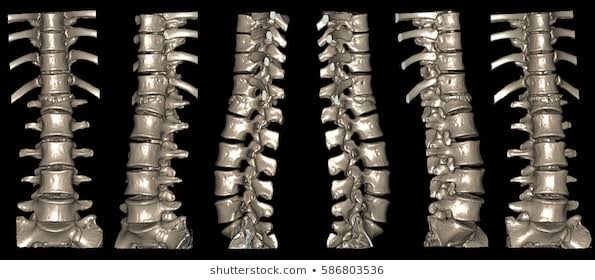 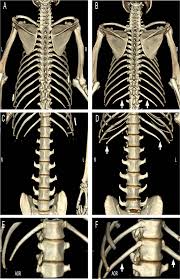 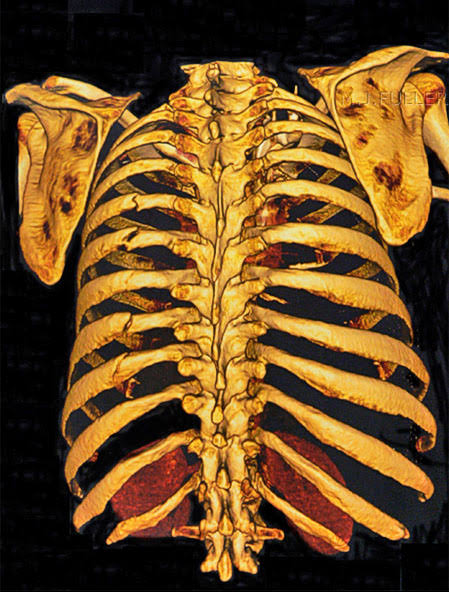 